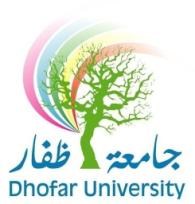 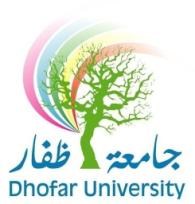 استمارة الاعاره بين المكتبات  Interlibrary loan Formمعلومات المستفيد  Patron Informationمعلومات المستفيد  Patron Information Name:الاسم:  Departmentالقسم:  Collegeالكلية:  □ Faculty  □ Staff  □موظف □موظف □موظف □أكاديميDate:  التاريخ:DU Ext.:  محول الجامعة:Mobile:  رقم الهاتف:□Student  □Other Researcher  □ باحث □ باحث □ باحث  □طالب معلومات المقالة  Articles Informationتتضمن: العنوان، المؤلف، المصدر) السنة،العدد والرقم،الشهر،الصفحات( الناشر  .Includes: Title, Author, Source (year, Vol, No., Month and Pages) and Publisherالعنوان Title:                                                                                                                                                           :المؤلف:                                                                                                                                                      Author:المصدر:                                                                                                                                                      Source:الناشر:                                                                                                                                                   Publisher:العنوان Title:                                                                                                                                                           :المؤلف:                                                                                                                                                      Author:المصدر:                                                                                                                                                      Source:الناشر:                                                                                                                                                   Publisher:
العنوان Title:                                                                                                                                                           :المؤلف:                                                                                                                                                      Author:المصدر:                                                                                                                                                      Source:الناشر:                                                                                                                                                   Publisher: Library Staff Use Library Staff Use Library Staff Use Library Staff Use Received Request Name: Date: Status □ Provided  □ not Provided Date: Staff Name: Signature: Remarks Remarks Remarks Remarks …………………………………………………………………………………………………………………………………………………………………………….……………………………………. …………………………………………………………………………………………………………………………………………………………………………….……………………………………. …………………………………………………………………………………………………………………………………………………………………………….……………………………………. …………………………………………………………………………………………………………………………………………………………………………….……………………………………. Send to: E-library         E-mail: s_alojaili@du.edu.om Send to: E-library         E-mail: s_alojaili@du.edu.om Send to: E-library         E-mail: s_alojaili@du.edu.om Send to: E-library         E-mail: s_alojaili@du.edu.om